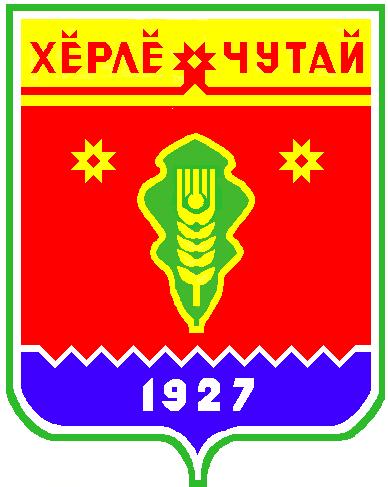 Решение                                                                                                                                                                    Собрания депутатов Испуханского сельского поселения Красночетайского района Чувашской РеспубликиО внесении изменений в Устав Испуханского сельского поселения  Красночетайского района  Чувашской Республики»В целях приведения в соответствие с Федеральными законами от 29.06.2015 года № 204-ФЗ «О внесении изменений в Федеральный закон «О физической культуре и спорте в Российской Федерации», от 29.06.2015 №187-ФЗ «О внесении изменений в Федеральный закон «Об общих принципах организации местного самоуправления в Российской Федерации» Устава Испуханского сельского поселения Красночетайского района Чувашской Республики, принятого решением Собрания депутатов Испуханского сельского поселения Красночетайского района от 29.06.2012 №1, Собрание депутатов Испуханского сельского поселения Красночетайского района решило:             1. Внести в  Устав Испуханского сельского поселения, принятый  решением Собрания депутатов Испуханского сельского поселения  от 29.06.2012  № 1, (с изменениями внесенными решениями Собрания депутатов Испуханского сельского поселения от 15.03.2013 №2, 23.08.2013 №1, 27.11.2013 №3, 14.11.2014 №1,  10.06.2015  №1) следующие изменения:   ,, 1) Пункт 12 части 1 ст.7 Устава сельского поселения изложить в следующей редакции:  «обеспечение условий для развития на территории Испуханского сельского поселения  физической культуры, школьного спорта и массового спорта, организация проведения официальных физкультурно-оздоровительных  и спортивных мероприятий Испуханского сельского поселения;».         2) Пункт 15 части 1 ст. 7 Устава сельского поселения  изложить в следующей редакции: «участие в   организации  деятельности по сбору (в том числе   раздельному    сбору)    и  транспортированию   твердых  коммунальных отходов» ;3) В  пункте  14  части  1  статьи  8  слово  "бездомных"  заменить  словом «безнадзорных»;4) пункт  4 часть 2 статьи 15 изложить в следующей редакции: «вопросы о преобразовании муниципального образования, за исключением случаев, если в соответствии со статьей 13 Федерального закона для преобразования муниципального образования требуется получение согласия населения муниципального образования, выраженного путем голосования, либо на сходах граждан.».          2. Положение подпункта 2 пункта 1 настоящего решения вступают в силу  с 01 января 2016 года.           3. Настоящее решение вступает в силу после его государственной регистрации и официального опубликования в периодическом печатном издании «Вестник Испуханского сельского поселения».Председатель Собрания депутатовИспуханского сельского поселения                                                                               Р.И.Алжейкина